Date: 8th October 2018Chair Person: Mary BradleyClerk: Becx Carter, 40 Windebrowe Avenue, Keswick, Cumbria, CA12 4JATel: 077866 78283 broughtonparishclerk@hotmail.comDear CouncillorYou are summoned to attend the next meeting of the Broughton Parish Council, which will be held in the Village Hall, Little Broughton on 16th October 2018 at 19:00. If you are unable to attend, please pass your apologies to the clerk in advance of the meeting. The Agenda is printed below and I hope you will be able to attend. Yours sincerely,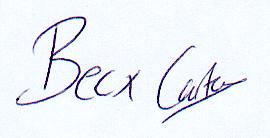 Parish Clerk188/18 Apologies for absenceTo receive and accept apologies and note the reasons for absence189/18 Chairman’s Announcements190/18 Requests for dispensations and declaration of interestsi. Request for DispensationThe clerk to report any requests received since the previous meeting for dispensations to speak and\or vote on any matter where a member has a disclosable pecuniary interest. To receive declarations by elected and co-opted members of interests in respect of items on this agenda.ii. Declarations of InterestMembers are reminded that, in accordance with the revised Code of Conduct, they are required to declare any disclosable pecuniary interests or other registrable interests which have not already been declared in the Council’s Register of Interests.  (It is a criminal offence not to declare a disclosable pecuniary interest either in the Register or at the meeting.) Members may, however, also decide, in the interests of clarity and transparency, to declare at this point in the meeting, any such disclosable pecuniary interests which they have already declared in the Register, as well as any other registrable or other interests.If a Member requires advice on any item involving a possible declaration of interest which could affect his/her ability to speak and/or vote, he/she is advised to contact the clerk at least 24 hours in advance of the meeting.191/18 Minutes of the meeting held 18th September 2018  To authorise the Chairman to sign, as a correct record the minutes of the last Parish Council Meeting192/18 Police Matters193/18 Public Participation (Max 3 mins per person) Max session length 10minsThe Chairman will, at her discretion, allow members of the public to address the meeting, in relation to the business to be transacted at this meeting and to bring matters to the attention of the Council for consideration, and/or inclusion, on a future agenda. No decisions or responses need be provided at this juncture.  194/18 Applications for co-option (1 vacancy)195/18 Update on matters arising from previous meetings Youth Shelter/Outdoor Recreation ProjectBus Shelters 196/18 Clerks ReportSee Clerks Report circulated with this agenda197/18 Play-area198/18 Reports from visiting councillors- For information199/18 Reports on other meetings attended- For information200/18 AllotmentsUpdate on New Tenancy Agreement CompletionAllotment Working Group Meeting- 6th November 2018201/18 Parish Maintenance-Locations for work to be suggested/works to be considered202/18 Highways Matters203/18 Correspondence- For DiscussionOther items of correspondence for information are listed in the Clerks ReportMr Catterson- Offer of a presentation regarding the Derwent Forest Development
mogestion for commarative installations for key residents- Fspeed limit to the Railway Abbutments on the timescale for next yea205/18 Planning Applications & Consultations A revised list will be circulated at the meeting if required due to timescales.Ref:  		2/2018/0397 (revised plans- If received)Location:	Land adjacent to Rigg Top, Coldgill Avenue, Great BroughtonProposal:	Erection of detached dwelling with detached glass houseList of concerns regarding the above received from a local residentLetter from a local resident regarding the aboveRef: 		SCR/2018/0004Location:	Land at Broughton Lodge, Broughton MoorProposal:	Screening Opinion request for a new holiday park (Awaiting confirmation on if this is a formal consultation or not)ConsultationsAllerdale Local Plan Part 2 Consultation206/18 Planning Decisions 207/18 Finance, Accounts & Governance Payment of Accounts- Listed on Statement of Accounts- Circulated with meeting papers Approval of Bank Reconciliation and Spend against Budget for Sept- Circulated with meeting papers Request for a Grant towards the cost of Defibrillator Grant208/18 Councillors Matters An opportunity for Councillors to raise new issues- No decisions can be made on these matters, but the Clerk may make investigations and/or they may be placed on a future agenda of the Council 209/18 Date of next meeting To note the below changes of meeting dates/times (Changes in Bold)-Monday 12th November 2018- 19:00 Broughton Village Hall-Tuesday 22nd January 2019- 19:00 Broughton Village Hall-Tuesday 19th February 2019- 19:00 Broughton Village Hall-Tuesday 19th March 2019-19:00 Broughton Village Hall-Tuesday 16th April 2019-19:00 Broughton Village Hall-Tuesday 21st May 2019-19:00 Christ Church (AGM & Annual Council Meeting)-Tuesday 25th June 2019-19:00 Broughton Village Hall-Tuesday 16th July 2019- 19:00 Broughton Village HallRefLocationProposalDecisionHOU/2018/016637 South Terrace, Great BroughtonNew roof and alterations to existing sun loungeApproved with conditions 